Sprawdzian 4 wersja A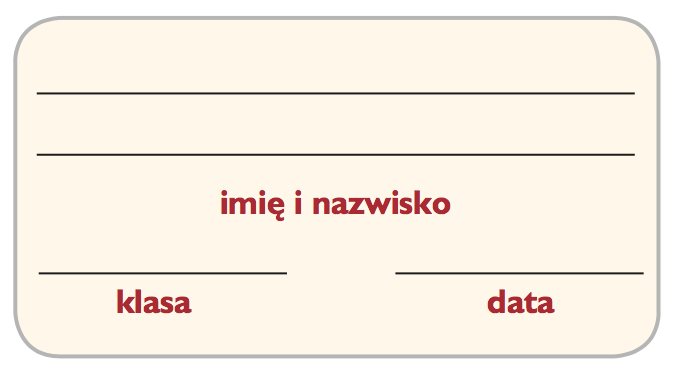 ABC zdrowego życiaW zadaniach 1 – 10 tylko jedna odpowiedź jest poprawna. Otocz kółkiem literę, która oznacza poprawną odpowiedź.Do energetycznych składników odżywczych zaliczamywęglowodany i tłuszcze.białka i witaminy.wodę i składniki mineralne.Michał zjadł na śniadanie płatki owsiane z mlekiem, Bartek – jogurt owocowy, a Alicja zjadła jajecznicę. Kto dostarczył organizmowi odpowiednią porcję węglowodanów?AlicjaMichałBartekZaznacz punkt, w którym wymieniono produkty zawierające najwięcej białek.chleb, makaron, kaszamarchew, ziemniak, masłoser, ryba, mlekoWskaż zdanie fałszyweZapotrzebowanie energetyczne to liczba kalorii, jaką należy dostarczyć organizmowi w ciągu doby.Gdy dwoje ludzi o różnej masie wykonuje tę samą czynność, więcej kalorii spali osoba, która waży więcej.Kobiety potrzebują w ciągu doby większej ilości kalorii niż mężczyźni.Wskaż rysunek przedstawiający produkty, które powinniśmy spożywać najrzadziej.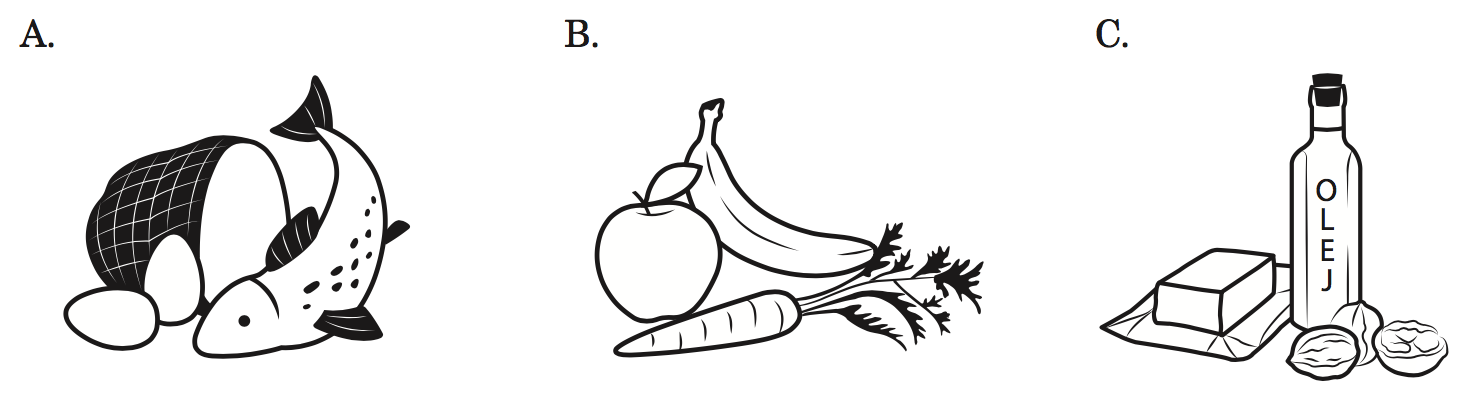 Wskaż zdanie fałszywe.Nadmiar chemicznych dodatków do żywności może być szkodliwy dla zdrowia.Konserwanty i ulepszacze żywności oznacza się literą E i liczbą.Konserwanty, barwniki, aromaty, przeciwutleniacze i stabilizatory dodaje się do żywności po to, aby poprawić jej walory odżywcze.Wstępna obróbka żywnościdotyczy tylko produktów, których nie można jeść na surowo.polega na przykład na umyciu lub obraniu warzyw.jest zbędna, bo powinniśmy spożywać nieprzetworzone produkty.Wskaż produkt, który przed spożyciem należy poddać obróbce cieplnej.fasolajabłkomlekoDo jakich metod konserwowania żywności zaliczamy kiszenie, czyli wykorzystywanie działania bakterii wywołujących fermentację?biologicznychfizycznychchemicznychPasteryzacja toobniżenie temperatury produktu do kilku stopni powyżej 0C.obniżenie zawartości wody w produkcie do kilku procent.ogrzewanie w temperaturze od 60 do 100C.*Podaj 5 argumentów przekonujących o tym, że warto pić wodę i że powinna ona być naszym głównym napojem. 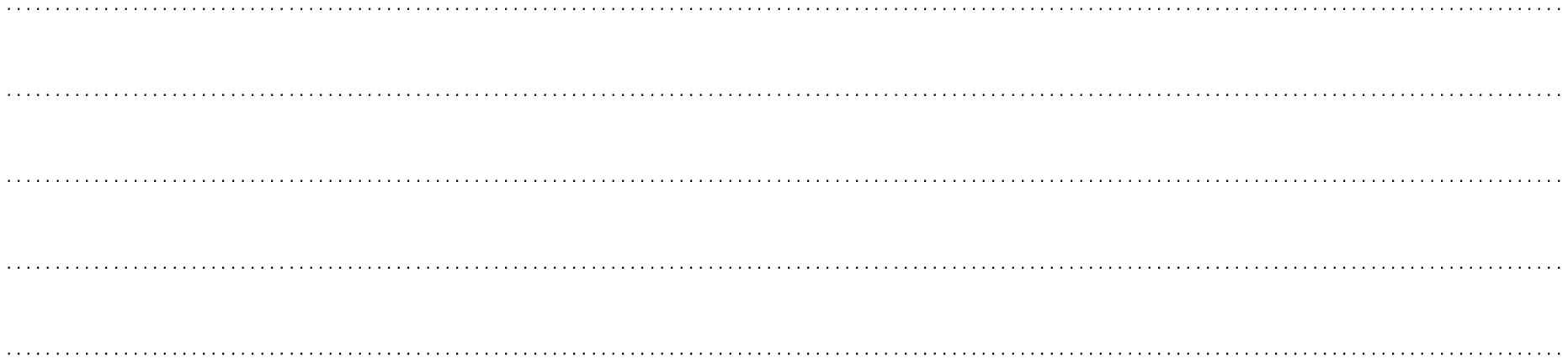 